You are advised to read about IPR information before submitting your application. Please visit the following websites:http://www.wipo.int/patentscope/en/patents.htmlhttp://www.myipo.gov.myCHECKLIST (IMPORTANT)Note: The completed form must be submitted together with the following documents: SECTION A: INVENTOR INFORMATIONInventor Information (Leader)SECTION A: INVENTOR INFORMATIONCoRe Areas. Please tick [√]Source of Fund. Please tick [√]Research Team Members (Please include Project Leader)(Add Attachment if more than 5 members)*This will determine the percentage of profit sharing from commercialization activities for this Intellectual Property (IP). (If any)SECTION B: PRODUCT INFORMATIONProdut InformationClassification of invention/product/work. Please tick [√]SECTION B (i): PRODUCT SPECIFICATIONApplications relating to tangible products or processesIntroduction:    Please submit this form together with the product specification as per the format given below. Each section has to be submitted or else the application will be considered as incomplete. Please refer to Attachment 1(a).SECTION B (ii): PRIOR ART SEARCHApplications relating to tangible products or processesIntroduction:Please visit the following websites to search for prior art of your invention. Indicate your keyword used for the search in the column below. Please refer to Attachment 1(b).SECTION C: PRE-COMMERCIALIZATION PITCHPART 1: MARKET VALIDATIONPART 2: TECHNOLOGY ASSESSMENTI/We hereby declare that all the information above is accurate, and I/we understand that BITCOM has the right to reject this application if the information is discovered to be false/inaccurate/incomplete.…………………………………………………….				         …………………………….                           Signature                                                                                                                             Date						ATTACHMENT 1(a)PATENT SPECIFICATION1.0	PURPOSE	This guideline is to help researcher prepare the specification document.2.0	GUIDELINE ON WRITING PRODUCT SPECIFICATIONField of InventionThe field of invention is a general broad statement describing the art or technology to which the invention relates.AbstractThe abstract is a short summary of the invention and how it can be used. The abstract should consist the following:Description of the invention and what it is used for.Description of the main components and how they work.Fairly short, not more than 150 words.Description of Invention	The description starts off with general background information and progresses to more detailed information about the invention (could be product or process and its parts). The description must be written as complete and thorough as any new information to the patent / industrial design application cannot be added once it is filed. Changes can only be made to the subject matter that could be reasonably be inferred from the original drawings or description.Claims Each claim should be a single sentence, and where a claim sets forth a number of elements or steps, each element or step of the claims should be separated by a line indentation.The claims must particularly point out and distinctly claims the subject matter which is regarded as the invention. The claims define the scope of the protection of the patent and it is the main highlight of the product specification.Drawing(s) and Description of Drawing(s)The drawings of a patent/industrial design application describe the invention visually, using a chemical or mechanical structure, charts and graphs, and detailed relationships of features.

The drawings contain references (numeric and alphabetic) that relate the feature described in the specification to a corresponding feature or portion shown in the drawing/image. 
ATTACHMENT 1(b)PRIOR ART SEARCH1.0	What is Prior Art?Prior art refers to scientific and technical information that exists before the effective date of a given patent application.Prior art may include:Previous patentsTrade journal articlesPublications (including data books and catalogs)Public discussions (conference and seminar)Trade showsBrochuresProducts, devices & equipment2.0	Why search for Prior Art?Prior art search will help you to: Understand your competition Avoid patent infringementWrite your patent application Learn more about your field of inventionSave the cost of patenting processNote: The results of a good patent search should reveal any identical, similar, or partially similar inventions to the one you wish to patent.3.0	Where to Search for Prior Art?United States Patent and Trademark Office (USPTO)http://patft.uspto.gov/European Patent Office (EPO)https://worldwide.espacenet.com/Google Patentshttps://patents.google.com/The Industrial Property Digital Library (IPDL, JPO)  https://www.j-platpat.inpit.go.jp/Patent Scopehttps://patentscope.wipo.int/search/en/search.jsf4.0	How to Search for Prior Art?An on-line prior art search can be done by a keyword search.		Keyword search List the keywords that you would use to describe the inventionThink of all possible aspects of the invention and choose keyword that describe each aspectNote: The quality of a keyword search will depend on the appropriateness of keywords selected.FLOWCHART PATENT APPLICATION AND GRANTING PROCEDURE (PATENT ACT 1983)  Source: MYIPOFLOWCHART INDUSTRY DESIGNS APPLICATION AND GRANTING PROCEDURE (INDUSTRY DESIGN ACT 1996)           No comply                                                                                  No						Comply	Yes	Source: MYIPOFor Office Use Only:For Office Use Only:Date of application received:Submission No:Remarks: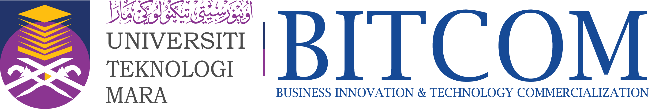 INTELLECTUAL PROPERTYBusiness Innovation & Technology Commercialization (BITCOM)UiTM-MTDC Technopreneur CentreUniversiti Teknologi MARA (UiTM)40450 Shah AlamSELANGOR DARUL EHSANTel: 03-5544 2748 | 5543 7976 / 8577Email : ipribuuitm@gmail.com / hartaintelek@uitm.edu.myINTELLECTUAL PROPERTY RIGHT (IPR)PATENT / UTILITY INNOVATION (UI) APPLICATION FORMNo.DocumentsAttachment (√)1.A copy of the researcher/author/inventor and members (if any) identification card/MyKad2.Information about product3.A copy of a CD (if involving software/program)4.Pamphlet/Brochure about the invention/work/product (not compulsory)5.Drawing/photograph of the invention/work/product (if applicable)Name:Staff ID:Mobile No:Email:Fax No:Faculty / Campus / Institute:Address:Green Technology & Sustainable DevelopmentPharmaceutical & Life ScienceHealth & WellbeingFrontier Materials & Industry ApplicationManagement ScienceHumanities, Design & CreativityAdvanced Computing & CommunicationGrant / Fund Resources Grant / Fund Resources Amount Granted (RM)Project Duration (Year Start & Year End)UiTM Internal Grant---------------------------------------------------------MoE Grant---------------------------------------------------------Others * Please specify---------------------------------------------------------No.NameStaff / Student IDFaculty / Campus / InstituteContribution (%)1) 2) 3) 4) 5) TOTAL CONTRIBUTION TOTAL CONTRIBUTION TOTAL CONTRIBUTION TOTAL CONTRIBUTION 100 %Name/Title of invention/work/product:Medical and HealthIndustry Equipment/MachineryOthers   *Please specifyElectrical/ElectronicsEducation------------------------------------------------------------------------ChemistryConsumer Goods------------------------------------------------------------------------AgricultureICT------------------------------------------------------------------------Format of Product Specification:Field of InventionAbstract (150 words or less)  Prior Art Search (at least 5) Description of InventionClaimsDrawing(s) (if any)Description of Drawing(s) Databases:Keyword(s) search:United States Patent and Trademark Office (USPTO)http://patft.uspto.gov/1)2)3)European Patent Office (EPO)https://worldwide.espacenet.com/1)2)3)Google Patentshttps://patents.google.com/1)2)3)The Industrial Property Digital Library (IPDL, JPO)  https://www.j-platpat.inpit.go.jp/1)2)3)Patent Scopehttps://patentscope.wipo.int/search/en/search.jsf1)2)3)Features of the invention/work/product.Potential Benefiters/Target Market/Customers/Users.Impact of the invention/work/product to the society.Novelty of the technology/invention/work/product.Usability of the technology/invention/work/product.Stage of the technology/invention/work/product development.Ready for commercialization Prototype model / Lab-scale model availableDesign / Drawing availableSoftware Program availableTestedNot testedNo testing required  Project commencement date : _____________________________Project completion date  :  _______________________________Financial Assessment (estimate product cost, manpower, etc.)Prior Disclosure (e.g. publication, conference proceedings, exhibition, etc.)State in chronological order the dates of these disclosures.